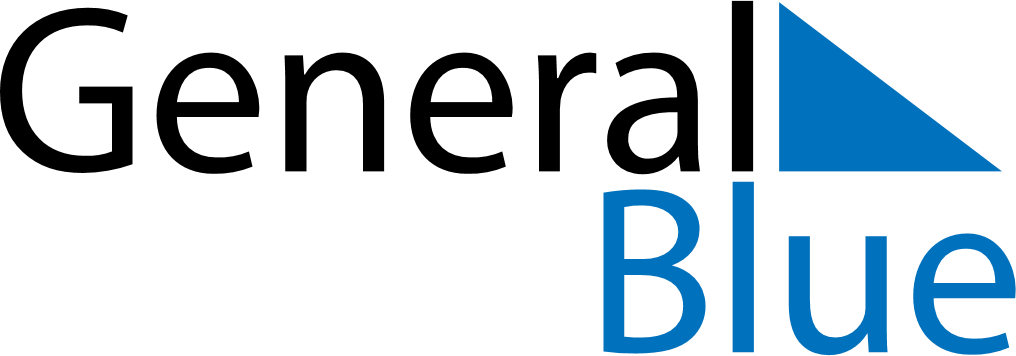 March 2027March 2027March 2027SwedenSwedenMondayTuesdayWednesdayThursdayFridaySaturdaySunday1234567Vasaloppet8910111213141516171819202122232425262728Annunciation Day
Maundy ThursdayGood FridayEaster SaturdayEaster Sunday293031Easter Monday